                                                                      УКРАЇНАПОЧАЇВСЬКА  МІСЬКА  РАДАСЬОМЕ СКЛИКАННЯДВАНАДЦЯТА СЕСІЯРІШЕННЯВід «  »  __________ 2016 року                                                                              ПРОЕКТПро надання дозволу на виготовленнятехнічної документації із землеустроющодо встановлення (відновлення) меж земельної ділянки в натурі (на місцевості) для будівництва та обслуговування житловогобудинку, господарських будівель і спорудв с. Ст.Тараж, вул. Садова, 64 гр. Притолюк Н. І.         Розглянувши заяву жительки с. Ст. Тараж,  гр. Притолюк Н.І. (по довіреності – Фарина Микола Степанович – від 21.09.2016 року за реєстровим №228), яка просить надати дозвіл на виготовлення технічної документації із землеустрою щодо встановлення (відновлення) меж земельної ділянки в натурі (на місцевості) для будівництва та обслуговування житлового будинку, господарських будівель і споруд в с. Ст.Тараж, вул. Садова,64, керуючись ст. 12,79,107,118,120,121,125,126,186  Земельного кодексу України, ст. 26  Закону України «Про місцеве самоврядування в Україні », ст. 25 Закону України «Про землеустрій», Закону України «Про державний земельний кадастр», сесія Почаївської міської ради                                                           В И Р І Ш И Л А :Надати дозвіл гр. Притолюк Ніні Іванівні на виготовлення технічної документації із землеустрою щодо встановлення (відновлення) меж земельної ділянки в натурі (на місцевості) в розмірі 0,2500  га для будівництва та обслуговування житлового будинку, господарських будівель і споруд в с.Старий Тараж, вул. Садова, 64.Термін дії даного рішення один рік з моменту його прийняття.Контроль за   виконанням даного рішення покласти на постійну депутатську комісію з питань містобудування, архітектури, земельних відносин та охорони навколишнього природного середовища.Новаковська І.Ю.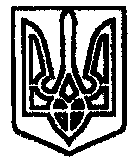 